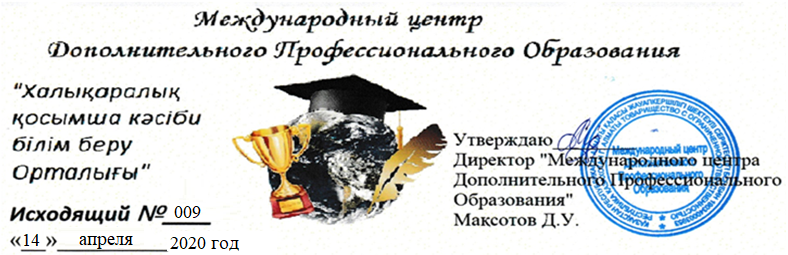 Оқушылар мен студенттерге арналған қазақ және орыс тілдерінде өткізілетін II Халықаралық пәндік Олимпиада (қашықтық түрде)Құрметті оқушылар мен студенттер!«Халықаралық қосымша кәсіби білім беру орталығы» сіздерді қашықтық олимпиадасына қатысуға шақырады(I кезең)Олимпиаданың талаптары:Олимпиада алдан-ала іріктеусіз, қатысу жарнасын төлеген кез-келген деңгейдегі жалпы білім беретін мектеп, лицей, гимназияның 1-11 сынып оқушылары мен 1-2 курс студенттеріне арналған; Олимпиада кезінде қатысушылар шектеусіз өтінім жібере алады;Өтінішті оқушының мұғалімі немесе мекеме үйлестірушісі толтырады;Егер мұғалім немесе үйлестіруші бірнеше қатысушы жинап жатқан жағдайда, өтінішті біріктіре толтырып, төлемді бірге қосып төлесе болады;Өтініш үлгіге сәйкес болуы керек; Үшінші тұлғалардың талаптары, соның ішінде авторлық және сабақтас құқықтардың авторлық құқық иеленушілері ұсынылған жұмыстарға қатысқан жағдайда, қатысушы оларды өз атынан және өз есебінен шешуге міндетті;Конкурс нәтижелері бойынша апелляция қабылданбайды.Мақсаттар мен міндеттері: оқушылардың тәрбиелік және әлеуметтік-мәдени құзыреттілігін арттыру; оқушылардың интеллектуалды дамуы мен өзін-өзі жүзеге асыруы үшін жағдай жасау; ең жақсы студенттерді іс-шаралар кешенін кеңейтуге бағытталған   халықаралық даму бағдарламаларына қатысу мүмкіндіктерін қамтамасыз ету;оқушылар арасында салауатты бәсекелестікті дамытуда коммуникацияны жандандыру, білім беру тәжірибесін алмастыру; дарынды оқушыларды анықтау және олардың оқу іс-әрекеттерін дипломдармен көтермелеу; Олимпиада тапсырмаларын орындау кезінде логикалық ойлау мен іздеу дағдыларын дамыту;өзін-өзі тәрбиелеу бойынша студенттердің ынталандыруын қалыптастыру үшін жағдай жасау;мұғалімдердің ақпараттық мәдениетін қалыптастыруға жәрдемдесу, олардың кәсіби деңгейін және педагогикалық дағдыларын жетілдіру;оқушыларды және студенттерді тақырыпты өз бетімен оқуға ынталандыру;Алған білімді іс жүзінде қолдануға мүмкіндік беру;Олимпиада келесі пәндерден өткізіледі:Математика (1-11 сынып, 1-2 курс)Физика (7-11 сынып, 1-2 курс)Химия(7-11 сынып, 1-2 курс)Информатика(8-11 сынып, 1-2 курс)Қазақстан тарихы(5-11 сынып, 1-2 курс)Дүние жүзі тарихы(5-11 сынып, 1-2 курс)Биология (5-11 сынып, 1-2 курс)География(5-11 сынып, 1-2 курс)Қазақ тілі(1-11 сынып, 1-2 курс)Орыс тілі(1-11 сынып, 1-2 курс)Ағылшын тілі(1-11 сынып, 1-2 курс)Қазақ Әдебиеті(5-11 сынып, 1-2 курс)Орыс әдебиеті(5-11 сынып, 1-2 курс)Құжатты рәсімдеу:Олимпиадаға қатысу үшін мұғалім немесе үйлестіруші өтінішті үлгіге сәйкес толтырып center-education19@mail.ru электронды мекен-жайына төленген түбіртектің көшірмесімен бірге жіберуі керек;Тапсырманы алғаннан кейін оқушы дұрыс вариантты құжаттың соңында берілген жауап парағына көрсетуі керек;Өтінішті дұрыс толтыру үлгісі; Оқушының аты-жөні – МіндеттіОқыту тілі – МіндеттіМұғалімнің аты-жөні – толықтай (Міндетті)Мұғалімнің байланыстары мен электронды почтасы – МіндеттіҚатысу пәні – МіндеттіТапсырманы алуға ыңғайлы уақыт – МіндеттіОлимпиаданың қазылар алқасы келесі сұрақтарды шешеді:Пәндер бойынша олимпиаданың жұмысын бағалау критерийлерін анықтайды;Олимпиада қатысушыларының теориялық және тәжірибелік жұмыстарын тексереді және бағалайды;Олимпиаданың қорытындысын шығару және марапаттау:Олимпиада аяқталғаннан кейін, ұйым, жеңімпаздар хаттамасын жариялайды;Олимпиаданы қорытындылағанда, Олимпиадаға қатысу үшін ақылы өтінімдер ғана ескеріледі;Барлық қатысушылар Ұйымның қатысушылар дерекқорына тіркеледі;Жеңімпаздар I, II, III орындармен марапатталады. Сондай-ақ марапат қағазында мұғалімнің аты-жөні міндетті түрде көрсетіледі;1-ші дәрежелі дипломмен, 1-2 қате жіберген оқушылар марапатталады;2-ші дәрежелі дипломмен, 3-5 қате жіберген оқушылар марапатталады;3-ші дәрежелі дипломмен, 6-8 қате жіберген оқушылар марапатталады;Жеңімпаздар қатарына кірмейтін қатысушылар өтініште көрсетілген электронды почтаға жіберілетін электронды сертификаттар алады;Олимпиадаға 10 және одан да көп оқушыларды дайындаған және қатысуға өтінімді төлеген мұғалімдер жеке Құрмет Грамоталарымен марапатталады және ұйымның белсенді мұғалімдерінің дерекқорына енгізіледі;Бір іс-шараға кемінде 35 қатысушыны тіркеген үйлестірушілер жеке Құрмет Грамоталарымен марапатталады және ұйымның белсенді мұғалімдерінің дерекқорына енгізіледі;Олимпиадаға өтінішті қабылдау:14 сәуір 2020 жыл мен 17 мамыр 2020 жыл аралығындаДата проведения Олимпиады:18 мамыр 2020 жыл мен 22 мамыр 2020 жыл аралығындаӘрбір мұғалімге тапсырманы алу үшін ыңғайлы уақытты өтініште көрсетуге мүмкіндік беріледі Тапсырманы орындауға берілетін уақыт – 2 сағат (тапсырманы алғаннан кейін)Қорытындыларды жариялау:25 мамыр 2020 жылы жеңімпаздар хаттамасы жарияланады және мұғалімдердің өтініште көрсеткен электронды почталарына жіберілетін болады;25 мамыр 2020 жылы Астана уақытымен сағат 20:00-ге дейін барлық қатысушылар қорытындыларды алатын болады (Дипломдар, сертификаттар).ӨТІНІМДІ ЖІБЕРГЕННЕН КЕЙІН КӨРСЕТІЛГЕН БАЙЛАНЫС ТЕЛЕФОНДАРЫ АРҚЫЛЫ ҰЙЫМДАСТЫРУШЫЛАРҒА ХАБАРЛАСУЫҢЫЗ КЕРЕК (өтінімнің қабылданғаны туралы)Қатысу құны: 1200 теңгеКонтактная информация:«Международный центр Дополнительного Профессионального Образования»Республика Казахстан, город Алматы.Сот: 8-777-845-18-15, 8-747-868-92-13:WhatsApp: 8–747–868–92-13:                   8-777-845-18-15:Төлемді барлық банктер арқылы жасауға болады!Каспий голд картасы арқылы төлем жасау үшін болмаса ақша аударымдары туралы көрсетілген байланыс телефондарына хабарласып білсеніздер болады!Расчетный счет организатора:ТОО “Международный центр Дополнительного Профессионального Образования” (Халықаралық қосымша кәсіби білім беру орталығы)ИИК: KZ086018771000077261БИК: HSBKKZKXБИН: 190340003953КБЕ: 17AO «Народный Банк Казахстана» в г.Алматы№Оқушының аты-жөніОқу орны(қала), Оқыту тілі (сынып, курс)Мұғалімнің аты-жөні, байланыстары (телефон номер, эл. почта)Қатысу пәніТапсырманы алу уақыты (күні, уақыты)1Қарашев Айдос№ 1 школа – гимназия им. С Сейфуллина, язык обучения – казахский, 7 классЖалмурзаева Анель Қарасайқызы, 8-777-***-**-**,  123@list.ruХимия08.04.2020, 10:00